Задание для прохождения дополнительной общеразвивающей общеобразовательной программы  спортивной направленности Тайский бокс дистанционно в период с 23.03. - 10.04.  2020г для группы второго года обученияДата проведения занятия по расписанию25, 28, 29.03.2020г; 01, 04, 05, 08.04.2020г.Темы уроков: Тайский боксТема занятиятренировка тайского боксёра в домашних условияхУчебные вопросы1. Тренировочный процесс в тайском боксе: техника, секреты, философия, обучение2. Самостоятельное развитие кондиции и мастерства тайского боксера в домашних условияхУчебные вопросы1. Тренировочный процесс в тайском боксе.Если интересуетесь, как проходят тренировки по тайскому боксу, должны знать отличия европейской модели занятий от традиционной, все специфики и опасности этого спорта.Тайский бокс набирает всё большую популярность в мире. И многие люди, желающие им заниматься, интересуются структурой занятий и потенциальными нагрузками. Есть два подхода к тренировкам: европейский и традиционный (азиатский). Нередко они комбинируются в разных сочетаниях.Обе они начинаются с разминки. Традиционная модель включает в себя длительный разогрев суставов и многочисленные компоненты растяжки. Отсутствуют узкоспециальные упражнения. Это обуславливается жарким климатом родины этого спорта.Перед боями разминка осуществляется в формате массажа.Традиционный тренировочный процесс в большей части образуется из такой работы:оттачивание на мешках,занятия на пэдах,вольные упражнения ногами,клинч в парах.В тайской версии ученики уходят от прогрессивного обучения. И технические азы им преподаются сразу.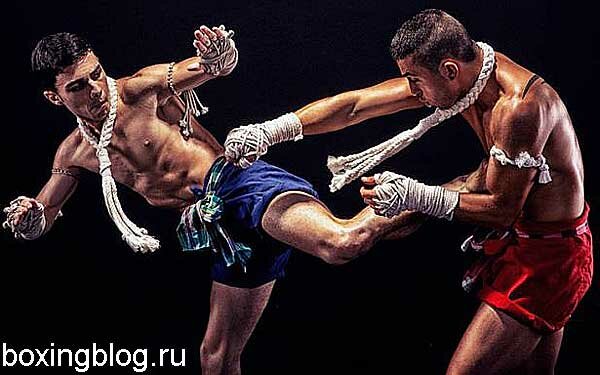 Их вольная работа характеризуется высоким контролем и реализуется в игровой манере. Действия производятся по очереди. Партнёры нагружают друг друга, но без интенсивных контратак и навязывания темпа.В азиатской версии в ОФП и СФП входят отжимания, подтягивания и упражнения на развития мышц шеи и пресса.Во многом традиционная версия придерживается канонов Муай Боран – древнего боевого искусства, обладающего большим спектром атакующих и защитных действий. Его также называли дисциплиной девяти оружий.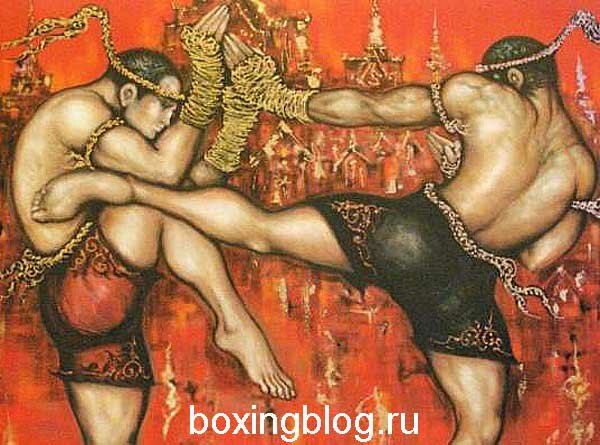 В первом блоке европейской модели также есть совершенствование ударов, обороны, мобильности и техники без партнёра.После разминки занимающиеся работают в тандемах без перчаток и бьются с тенью в различными установками.Основной блок уделяется отработкам в парах: атакующих и оборонительных манёвров, ответов, контратак и тактики. Процесс идёт по очереди.В завершении занятия – спарринги (для дебютантов они не предусмотрены) и ОФП. В каждом втором клубе существует практика отдельных спарринговых тренировок.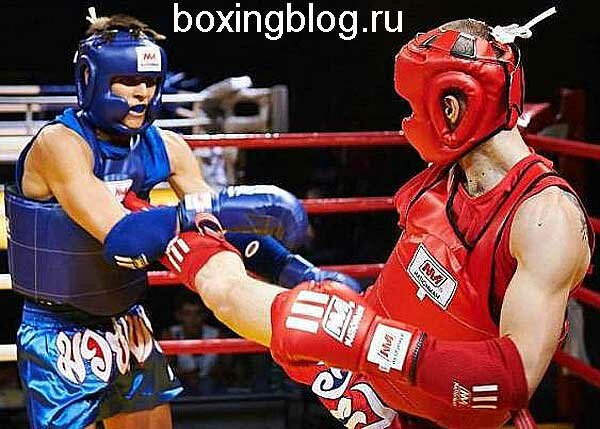 В Европе тренеры делают акцент на ОФП и СФП. Нередко для этих занятий выделяется отдельное время. Ученики работают на тренажёрах и со штангами, проводится интервальная тренировка.В европейской модели приоритет отдаётся безопасности и обороне от нападения противника.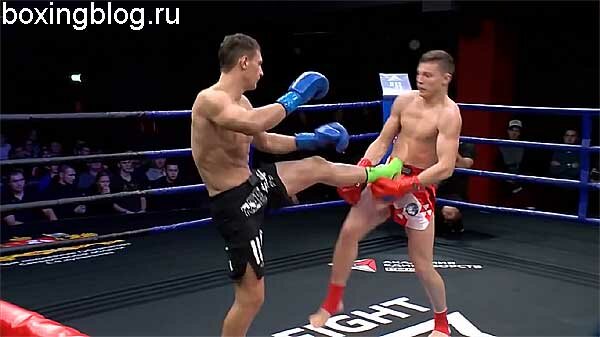 Философия тайского бокса в Азии основывается на развитии выносливости, мощности и динамике удара. Минимальная продолжительность классического занятия – 2 часа и дважды в день.Дебютные занятияПервая тренировка для учеников делится на следующие стадии:разминка,изучение материала,отработка приёмов на снарядах и в парной работе,силовой блок,заминка.Главный блок разминки – это бег. Затем следуют вращения головой, корпусом, плечами, упражнения на растяжку.Оттачивание ударов и серий начинается с атак по воздуху перед зеркалом.Если тренер доволен исполнением приёма, организуется работа в тандемах. Ученики используют защитную атрибутику: раковины, капы, накладки и перчатки.В этом комплексе сначала удар реализуется медленно. Его мощность и динамика наращиваются постепенно.Партнёры атакуют друг друга по очереди, реализуют конкретный удар и способы защиты от него. Завершается его отработка на предельно возможной скорости.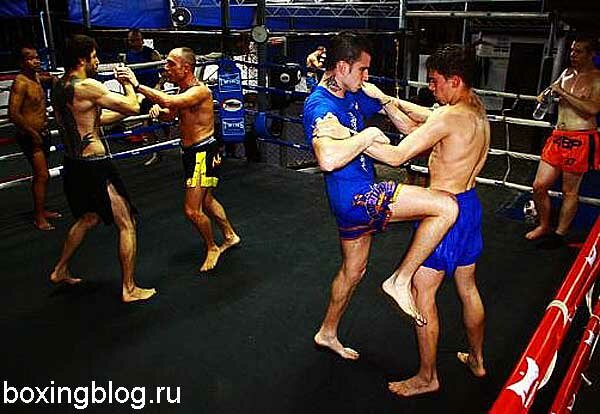 В завершении всей тренировки организуются упражнения, снимающие напряжение с мускулатуры. Всё занятие длится 1,5-2 часа.2. Самостоятельное развитие кондиции и мастерства тайского боксера в домашних условияхЭта древняя дисциплина имеет бешеную популярность не только на родине, но и в Европе. Если нет возможности заниматься в зале, то можно устроить тренировку по тайскому боксу в домашних условиях.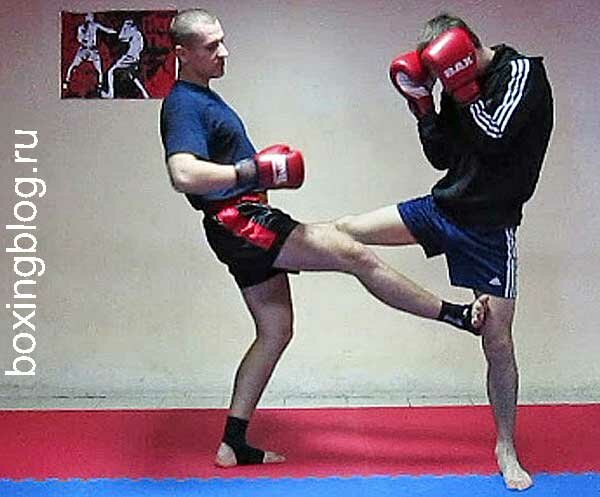 Вам понадобится много пространства, поэтому подберите большое помещение. Все упражнения должны реализовываться в быстром темпе. Он наращивается постепенно с каждым занятием.Структура занятия при самостоятельной работе может быть следующей:Разминка – 10 мин. Обязательно проводится разминка в динамических упражнениях.Поединок с тенью. 3 круга по 5 мин.Занятия с мешком. 5 циклов по 5 мин.Если есть ассистент для тренировок, процесс может происходить в таких форматах:Первый:Разминка.Поединок с тенью: 3 х 3.Спарринг: 3 х 3.Отработка атак на мешке: 3 х 3.Оттачивание техники с помощником: 3 х 5.Клинч: полчаса.Второй:Разминка.Схватка с тенью: 3 х 3.Оттачивание техники в тандеме: 3 х 3.Спарринг: 3 х 3.Упражнения на лапах: 3 х 5.Клинч: 20 мин.Учебные вопросыВопросы контроляСамостоятельно составлять план тренеровок, выполнять тренеровочные упражнения.Информационные ресурсыhttps://zen.yandex.ru/media/id/5b17ebcc00b3dd1c10610b6a/domashnie-trenirovki-po-boksu-kak-provesti-programma-dlia-nachinaiuscih-plan-na-nedeliu-kompleks-uprajnenii-5e1c1a1a04af1f00b174d63a; https://boxingblog.ru/avtorskie-stati/trenirovki-po-tajskomu-boksu.html#4https://nsportal.ru/nachalnaya-shkola/raznoe/2020/02/13/metodika-uchebno-trenirovochnogo-zanyatiya-v-tayskom-bokseТак же всю информацию можно получить в глобальной сети ИнтернетДата предоставления  отчёта11.04.2020 Необходимо изучить темы самостоятельно знать правила соревнований по Тайскому боксу, комплекс упражнений  разминки отправить по электронной почте преподавателю.